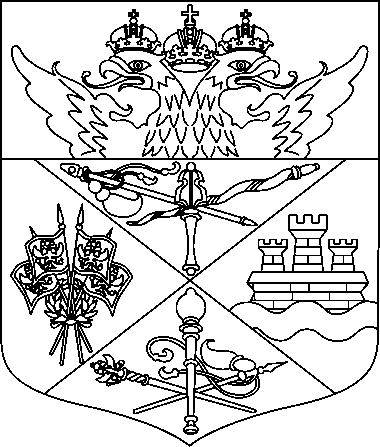   АДМИНИСТРАЦИЯ ГОРОДА НОВОЧЕРКАССКАПОСТАНОВЛЕНИЕО внесении измененийв постановление Администрации города от 22.07.2013 № 1301 «Об утверждении Порядка комплектования воспитанниками образовательных учреждений, реализующих основную образовательную программу дошкольного образования (детских садов) в городе Новочеркасске» (в редакции от 07.07.2017 № 1033)	В соответствии с приказами Министерства просвещения Российской Федерации от 15.05.2020 № 236 «Об утверждении Порядка приема на обучение 
по образовательным программам дошкольного образования», от 25.06.2020 № 320 «О внесении изменений в Порядок и условия осуществления перевода обучающихся из одной организации, осуществляющей образовательную деятельность по образовательным программам дошкольного образования, 
в другие организации, осуществляющие образовательную деятельность 
по образовательным программам соответствующих уровня и направленности, утвержденные приказом Министерства образования и науки Российской Федерации от 28 декабря 2015 г. № 1527», руководствуясь Федеральным законом от 06.10.2003 № 131-ФЗ «Об общих принципах организации местного самоуправления в Российской Федерации» и Уставом муниципального образования «Город Новочеркасск», постановляю: 	1. Внести в постановление Администрации города от 22.07.2013 № 1301 
«Об утверждении Порядка комплектования воспитанниками образовательных учреждений, реализующих основную образовательную программу дошкольного образования (детских садов) в городе Новочеркасске» (в редакции  от 07.07.2017 № 1033) изменения:	1.1. Приложение № 1 изложить в новой редакции согласно приложению.	1.2. Приложение № 2 признать утратившим силу.	2. Отделу информационной политики и общественных отношений Администрации города (Луконина О.В.) опубликовать настоящее постановление в газете «Официальный выпуск. Новочеркасские ведомости» и разместить на официальном сайте Администрации города.	3. Контроль за исполнением постановления возложить на заместителя главы Администрации города Хмельницкого К.С. Постановление вноситУправление образования Администрации городаПриложениек постановлениюАдминистрации городаот 11.01.2021 № 6ПОРЯДОКкомплектования воспитанниками образовательных учреждений, реализующих основную образовательную программу дошкольногообразования (детских садов) в городе Новочеркасске1. Общие положения1.1. Настоящий Порядок определяет правила приема, перевода и отчисления воспитанников в образовательные учреждения, осуществляющие образовательную деятельность по образовательным программам дошкольного образования в городе Новочеркасске (далее – Учреждения), которые обеспечивают прием в Учреждение всех воспитанников, имеющих право на получение дошкольного образования.1.2. Комплектование воспитанниками Учреждений осуществляется в соответствии с Федеральным законом от 29.12.2012 № 273-ФЗ «Об образовании в Российской Федерации» и административным регламентом предоставления муниципальной услуги «Прием заявлений, постановка на учет и зачисление детей в образовательные учреждения, реализующие основную образовательную программу дошкольного образования (детские сады) в городе Новочеркасске», утвержденным постановлением Администрации города от 30.06.2011 № 1121 (далее – Регламент).1.3. Процесс комплектования Учреждений воспитанниками основывается 
на принципах открытости, демократичности, выбора образовательных программ родителями (законными представителями) с учетом категории и возможностей семьи.1.4. Прием иностранных граждан и лиц без гражданства, в том числе соотечественников за рубежом, в Учреждения за счет бюджетных ассигнований федерального бюджета, бюджетов субъектов Российской Федерации и местных бюджетов осуществляется в соответствии с международными договорами Российской Федерации, Федеральным законом от 29.12.2012 № 273-ФЗ «Об образовании в Российской Федерации» и настоящим Порядком.1.5. Проживающие в одной семье и имеющие общее место жительства дети имеют право преимущественного приема в Учреждения, в которых обучаются их братья и (или) сестры.1.6. Информирование граждан о порядке комплектования осуществляется согласно административному регламенту предоставления муниципальной услуги «Информирование о ходе оказания муниципальной услуги «Прием заявлений, постановка на учет и зачисление детей в образовательные учреждения, реализующие основную образовательную программу дошкольного образования (детские сады) в городе Новочеркасске», утвержденному постановлением Администрации города от 04.06.2014 № 1221 (далее – Регламент Информирования).1.7. Прием воспитанников, проживающих на территории города Новочеркасска, на обучение по образовательным программам дошкольного образования в Учреждения осуществляется согласно постановлению Администрации города от 07.04.2015 № 660 «О закреплении муниципальных бюджетных дошкольных образовательных учреждений за конкретными территориями города Новочеркасска». Факт ознакомления родителей (законных представителей) ребенка, в том числе через официальный сайт Учреждения, с указанными документами фиксируется в заявлении о приеме в образовательную организацию и заверяется личной подписью родителей (законных представителей) ребенка.2. Участники процесса комплектования Учреждений и их полномочия	2.1. В соответствии с Регламентом участниками процесса комплектования при зачислении, переводе и отчислении воспитанников Учреждений являются:	2.1.1. Управление образования Администрации города (далее – Управление).	2.1.2. Родители (законные представители) воспитанников, проживающих на территории города Новочеркасска.	2.1.3. Учреждения.	2.2. Управление приказом утверждает состав комиссии по комплектованию воспитанниками образовательных учреждений, реализующих основную общеобразовательную программу дошкольного образования (детских садов) 
в городе Новочеркасске (далее – Комиссия).	2.3. Комиссия:	2.3.1. Осуществляет прием документов, постановку на учет, перевод и направление ребенка в Учреждение в соответствии с Регламентом.	2.3.2. Осуществляет комплектование Учреждений ежегодно в срок с 1 июня по 31 августа, в остальное время проводит доукомплектование Учреждений 
в соответствии с установленными нормативами.	2.3.3. Проводит аналитическую работу по учету исполнения очередности предоставления места в Учреждении.	2.3.4. Осуществляет контроль исполнения уставной деятельности Учреждений и ведения документации в части комплектования Учреждений воспитанниками.	2.4. Учреждения в рамках своей компетенции:	2.4.1. Обеспечивают прием воспитанников, проживающих на территории города Новочеркасска, по направлениям Управления на начало учебного года 
в срок до 1 октября.	2.4.2. Представляют ежеквартально или по запросу в Управление информацию о движении контингента своих воспитанников.3. Порядок приема заявлений, постановки на учет и зачисления в Учреждение	3.1. Процедура приема заявлений и постановки на учет ребенка для получения места и зачисления в Учреждение включает в себя:	3.1.1. Прием и регистрацию заявления о постановке на учет согласно Регламенту.	3.1.2. Зачисление в Учреждение.	3.2. Прием заявления и его регистрация в автоматической информационной системе АИС «Электронный детский сад» (далее – Система) осуществляется специалистом Управления или членами Комиссии в течение всего года согласно Регламенту.	3.3. Внесение данных в Систему осуществляется в течение 5 рабочих дней 
с момента поступления заявления.	3.4. Заявлению присваивается статус «Зарегистрировано» в том случае, если родитель (законный представитель) представил все необходимые документы, согласно Регламенту, в том числе и подтверждающие льготу. Проверить статус заявления и положение заявителя в очереди можно в муниципальном автономном учреждении «Многофункциональный центр предоставления государственных 
и муниципальных услуг города Новочеркасска» (далее – МАУ «МФЦ»), 
в федеральной государственной информационной системе «Единый портал государственных и муниципальных услуг» (далее – ЕПГМУ) по данным свидетельства о рождении ребенка (серия и номер), а также в Управлении по письменному заявлению.3.5. При наличии у ребенка братьев и (или) сестер, проживающих в одной с ним семье и имеющих общее с ним место жительства, обучающихся в Учреждении, выбранном родителем (законным представителем) для приема ребенка, его родители (законные представители) дополнительно в заявлении для направления указывают фамилию(-ии), имя (имена), отчество(-а) (последнее - при наличии) братьев и (или) сестер.4. Комплектование Учреждений	4.1. Все заявления и документы, поданные родителями (законными представителями), обрабатываются Комиссией, которая работает по адресу: 
г. Новочеркасск, пр. Платовский, 59-б, к. 406, по вторникам и четвергам с 14.00 
до 17.30 часов.	4.2. Заседания Комиссии проводятся не реже 1 раза в месяц в период комплектования Учреждения и не реже 1 раза в квартал в период доукомплектования. 	4.3. До 15 мая текущего года руководители Учреждений представляют в Управление сведения о количестве свободных мест в группах на очередной учебный год. 	4.4. Количество воспитанников в группах определяется в соответствии с рекомендациями санитарно-эпидемиологических правил и норм.	4.5. В процессе формирования групп на 1 сентября текущего года согласно очередности по дате постановки на учет ребенку предоставляется место в группе соответствующей возрастной категории. При этом в Системе заявлению присваивается статус «Направлен в ДОУ». Сообщение о присвоении данного статуса отображается в «личном кабинете» заявителя на ЕПГМУ.	4.6. Комиссией в процессе комплектования учитываются указанные в заявлении Учреждения и наличие в них свободных мест.	4.7. Комиссия в рамках своей компетенции: 	рассматривает заявления о переводе в другое Учреждение в связи с переменой места жительства; 	направляет через Почту России уведомления о предоставлении места в Учреждении в случае отсутствия обратной связи или неправильно заявленного родителем (законным представителем) контактного телефона; 	решает вопросы о сохранении места по заявлению родителей (законных представителей) на следующий учебный год или желаемый период;	отвечает на вопросы родителей (законных представителей) в телефонном режиме или письменно согласно Регламенту Информирования.	4.8. Списки детей каждой возрастной группы составляются Системой автоматически, готовятся председателем Комиссии, утверждаются начальником Управления и передаются в Учреждения. 	4.9. В случаях выбытия воспитанников из Учреждения или ввода новых мест в течение учебного года производится доукомплектование Учреждений в соответствии с настоящим Порядком.	4.10. Родитель (законный представитель) в течение 20 календарных дней после полученной информации о зачислении или присвоении в Системе заявлению статуса «Направлен в ДОУ» обязан явиться в Учреждение или сообщить руководителю Учреждения о дате визита для заключения договора и зачисления ребенка.	4.11. Руководитель Учреждения в течение 5 рабочих дней с момента визита заявителя регистрирует заявление о зачислении ребенка в Книге учета движения воспитанников, составляет договор с родителем (законным представителем), после чего заявлению в Системе присваивается статус «Зачислен в ДОУ». 	4.12. Зачисление детей с ограниченными возможностями здоровья 
(далее – ОВЗ) в группы компенсирующей и комбинированной направленности Учреждений осуществляется на основании заключения психолого-медико-педагогической комиссии (далее – ПМПК) и заявления родителей (законных представителей). 	4.13. Зачисление детей в группы оздоровительной направленности осуществляется на основании протокола ВК (врачебной комиссии) лечебного учреждения, в котором ребенок состоит на учете по основному заболеванию и заявления родителей (законных представителей). 	4.14. Дети с нарушениями речи, не имеющие статус ОВЗ, направляются в группы компенсирующей направленности для детей с нарушениями речи на основании протокола заседания психолого-педагогического консилиума Учреждения (далее – ППк).	4.15. В случае, если заявитель отказался от Учреждения, в которое он направлен, и заявитель не согласен ждать до следующего комплектования, оформляется отказ от получения места в Учреждении в письменном виде на имя руководителя Управления в установленной форме в течение 30 календарных дней после присвоения заявлению статуса «Направлен в ДОУ».	4.16. В случае неявки заявителя в Учреждение после присвоения заявлению статуса «Направлен в ДОУ» до 1 ноября текущего года, предоставление места в Учреждении заявителю приостанавливается, заявлению присваивается в Системе статус «Не явился».	4.17. При не востребованности направления в Учреждение очередником в срок до начала комплектования следующего года (1 июня) место в Учреждении предоставляется следующему в порядке очередности из детей, стоящих на учете.	4.18. Если заявитель подтверждает свое желание на получение места в Учреждении в следующем учебном году, заявлению присваивается статус «Зарегистрировано». Дата постановки на учет при этом не изменяется. Если заявитель отказался от получения места в Учреждении, заявлению присваивается статус «Отказано в услуге».	4.19. В случае смены места жительства в пределах территории города Новочеркасска допускается перевод воспитанника из одного Учреждения в другое. В этом случае родителем (законным представителем) в адрес начальника Управления подается заявление о переводе, заявлению в Системе присваивается статус «Желает изменить ДОУ».	4.20. При внесении в Систему данных заявления о переводе проставляется дата подачи соответствующего заявления, при комплектовании указанного Учреждения заявление о переводе рассматривается в порядке очередности.	4.21. Если в процессе комплектования Учреждений места предоставляются не всем детям, состоящим на учете для предоставления места с 1 сентября текущего года, эти дети переходят в статус «очередников». Они обеспечиваются местами в Учреждении на свободные (освобождающиеся, вновь созданные) места в течение учебного года либо учитываются в списке нуждающихся в предоставлении места в Учреждении с 1 сентября следующего календарного года.	4.22. В случае невозможности обеспечения местом в Учреждении ребенка из списка поставленных на учет, Управление обеспечивает ему возможность получения дошкольного образования в одной из вариативных форм, в том числе 
в группах кратковременного пребывания; в семейных дошкольных группах; 
в негосударственных образовательных учреждениях; в иных формах и учреждениях.	При этом ребенок числится в списке очередников и не снимается с учета 
для предоставления места. Ему должно быть предоставлено место в группе полного дня (освободившееся или вновь созданное место) в текущем учебном году либо место в Учреждении с 1 сентября следующего года.	4.23. В приеме в Учреждение может быть отказано только по причине отсутствия в нем свободных мест, за исключением случаев, предусмотренных статьей 88 Федерального закона от 29.12.2012 № 273-ФЗ.5. Получение направления в Учреждение	5.1. Информация о комплектовании Учреждения и получении места ребенком в Учреждении формируется Системой автоматически и размещается 
в «личном кабинете» заявителей в ЕПГМУ в соответствии с Регламентом Информирования.	5.2. Заявитель после получения сведений о предоставлении места в Учреждении может получить направление в «личном кабинете» ЕПГМУ или у заведующего Учреждения, в которое направлен ребенок.	5.3. Направление автоматически формируется АИС «Электронный детский сад», в котором указывается: фамилия, имя отчество родителя (законного представителя), фамилия, имя отчество ребенка, дата рождения, наименование Учреждения, в которое направляется ребенок, номер направления и дата выдачи направления, подпись лица, уполномоченного на выдачу направлений.	5.4. Руководитель Учреждения в течение десяти дней с момента выбытия ребенка из Учреждения представляет в Управление информацию о наличии свободных мест в Учреждении. На основании этих сведений в течение года Управление выдает направление на освободившееся место в порядке очередности по дате постановки на учет.6. Внеочередное и первоочередное предоставление мест в Учреждениях	6.1. Дети, родители (законные представители) которых имеют право на внеочередное зачисление ребенка в Учреждения при наличии свободных мест:	6.1.1. Дети граждан, подвергшихся воздействию радиации вследствие катастрофы на Чернобыльской АЭС (Закон Российской Федерации от 15.05.1991 № 1244-1 «О социальной защите граждан, подвергшихся воздействию радиации вследствие катастрофы на Чернобыльской АЭС»).	6.1.2. Дети граждан из подразделений особого риска, а также семей, потерявших кормильца из числа этих граждан (постановление Верховного Совета Российской Федерации от 27.12.1991 № 2123-1 «О распространении действия закона РСФСР «О социальной защите граждан, подвергшихся воздействию радиации вследствие катастрофы на Чернобыльской АЭС» на граждан из подразделения особого риска»).	6.1.3. Дети прокуроров (Федеральный закон от 17.01.1992 № 2202-1 
«О прокуратуре Российской Федерации»).	6.1.4. Дети судей (Закон Российской Федерации от 26.06.1992 № 3132-1 
«О статусе судей в Российской Федерации»).	6.1.5. Дети сотрудников Следственного комитета Российской Федерации (Федеральный закон от 28.12.2010 № 403-ФЗ «О Следственном комитете Российской Федерации»).	6.2. Дети, родители (законные представители) которых имеют право на первоочередное зачисление ребенка в Учреждения при наличии свободных мест:	6.2.1. Дети из многодетных семей (Указ Президента Российской Федерации от 05.05.1992 № 431 «О мерах по социальной поддержке многодетных семей»).	6.2.2. Дети-инвалиды и дети, один из родителей которых является 
инвалидом (Указ Президента Российской Федерации от 02.10.1992 № 1157 
«О дополнительных мерах государственной поддержки инвалидов»).	6.2.3. Дети военнослужащих, проходящих военную службу по контракту, уволенных с военной службы при достижении ими предельного возраста пребывания на военной службе, состоянию здоровья или в связи с организационно-штатными мероприятиями (Федеральный закон от 27.05.1998 
№ 76-ФЗ «О статусе военнослужащих»).	6.2.4. Дети сотрудников полиции (Федеральный закон от 07.02.2011 № 3-ФЗ «О полиции»).	6.2.5. Дети сотрудника полиции, погибшего (умершего) вследствие увечья или иного повреждения здоровья, полученных в связи с выполнением служебных обязанностей (Федеральный закон от 07.02.2011 № 3-ФЗ).	6.2.6. Дети сотрудника полиции, умершего вследствие заболевания, полученного в период прохождения службы в полиции (Федеральный закон 
от 07.02.2011 № 3-ФЗ).	6.2.7. Дети гражданина Российской Федерации, уволенного со службы в полиции вследствие увечья или иного повреждения здоровья, полученных в связи с выполнением служебных обязанностей и исключивших возможность дальнейшего прохождения службы в полиции (Федеральный закон от 07.02.2011 № 3-ФЗ).	6.2.8. Дети гражданина Российской Федерации, умершего в течение одного года после увольнения со службы в полиции вследствие увечья или иного повреждения здоровья, полученных в связи с выполнением служебных обязанностей, либо вследствие заболевания, полученного в период прохождения службы в полиции, исключивших возможность дальнейшего прохождения службы в полиции (Федеральный закон от 07.02.2011 № 3-ФЗ).	6.2.9. Дети сотрудников органов внутренних дел, не являющихся сотрудниками полиции (Федеральный закон от 07.02.2011 № 3-ФЗ).	6.2.10. Дети сотрудников, имеющих специальные звания и проходящих службу в учреждениях и органах уголовно-исполнительной системы, федеральной противопожарной службе Государственной противопожарной службы, органах по контролю за оборотом наркотических средств и психотропных веществ и таможенных органах Российской Федерации (Федеральный закон от 30.12.2012 
№ 283-ФЗ «О социальных гарантиях сотрудникам некоторых федеральных органов исполнительной власти и внесении изменений в отдельные законодательные акты Российской Федерации»).	6.2.11. Дети сотрудника, имевшего специальное звание и проходившего службу в учреждениях и органах уголовно-исполнительной системы, федеральной противопожарной службе Государственной противопожарной службы, органах по контролю за оборотом наркотических средств и психотропных веществ и таможенных органах Российской Федерации, погибшего (умершего) вследствие увечья или иного повреждения здоровья, полученных в связи с выполнением служебных обязанностей (Федеральный закон от 30.12.2012 № 283-ФЗ).	6.2.12. Дети сотрудника, имевшего специальное звание и проходившего службу в учреждениях и органах уголовно-исполнительной системы, федеральной противопожарной службе Государственной противопожарной службы, органах по контролю за оборотом наркотических средств и психотропных веществ и таможенных органах Российской Федерации, умершего вследствие заболевания, полученного в период прохождения службы в учреждениях и органах (Федеральный закон от 30.12.2012 № 283-ФЗ).	6.2.13. Дети гражданина Российской Федерации, имевшего специальное звание и проходившего службу в учреждениях и органах уголовно-исполнительной системы, федеральной противопожарной службе Государственной противопожарной службы, органах по контролю за оборотом наркотических средств и психотропных веществ и таможенных органах Российской Федерации, уволенного со службы в учреждениях и органах вследствие увечья или иного повреждения здоровья, полученных в связи с выполнением служебных обязанностей и исключивших возможность дальнейшего прохождения службы в учреждениях и органах (Федеральный закон от 30.12.2012 № 283-ФЗ).	6.2.14. Дети гражданина Российской Федерации, имевшего специальное звание и проходившего службу в учреждениях и органах уголовно-исполнительной системы, федеральной противопожарной службе Государственной противопожарной службы, органах по контролю за оборотом наркотических средств и психотропных веществ и таможенных органах Российской Федерации, умершего в течение одного года после увольнения со службы в учреждениях и органах вследствие увечья или иного повреждения здоровья, полученных в связи с выполнением служебных обязанностей, либо вследствие заболевания, полученного в период прохождения службы в учреждениях и органах, исключивших возможность дальнейшего прохождения службы в учреждениях и органах (Федеральный закон от 30.12.2012 № 283-ФЗ).	6.2.15. Дети работников муниципальных бюджетных дошкольных образовательных учреждений, педагогических работников  муниципальных общеобразовательных учреждений и учреждений дополнительного образования; дети врачей  и среднего медицинского персонала муниципальных учреждений здравоохранения.	6.3. Внутри одной льготной категории (право на внеочередное или первоочередное зачисление ребенка в учреждение) заявления выстраиваются по дате подачи заявления.	6.4. Перечень документов, подтверждающих льготу одного из родителей (законных представителей), определен приложением № 3 к Регламенту. 7. Организация приема в Учреждения и отчисления из Учреждений7.1. Прием детей в Учреждение осуществляется с 2-х месяцев до 7-ми лет. 
В личное дело ребенка представляются следующие документы: 7.1.1. Заявление родителей (законных представителей).7.1.2. Свидетельство о рождении ребенка или для иностранных граждан и лиц без гражданства – документ, удостоверяющий личность ребенка и подтверждающий законность представления прав ребенка.7.1.3. Копия документа, удостоверяющего личность одного из родителей (законных представителей), либо документа, удостоверяющего личность иностранного гражданина или лица без гражданства в Российской Федерации 
в соответствии со статьей 10 Федерального закона от 25.07.2002 № 115-ФЗ 
«О правовом положении иностранных граждан в Российской Федерации».7.1.4. Документ, подтверждающий установление опеки (при необходимости).7.1.5. Медицинская карта ребенка.7.1.6. Заключение ПМПК для детей с ОВЗ для зачисления в группу компенсирующей направленности.7.1.7. Документ, подтверждающий потребность в обучении в группе оздоровительной направленности (при необходимости).7.1.8. Свидетельство о регистрации ребенка по месту жительства или по месту пребывания.7.1.9. Родители (законные представители) детей, являющихся иностранными гражданами или лицами без гражданства, дополнительно предъявляют документ, подтверждающий право заявителя на пребывание в Российской Федерации.7.1.10. Иностранные граждане и лица без гражданства все документы предоставляют на русском языке или вместе с заверенным переводом на русский язык.7.1.11. Дети с ОВЗ принимаются на обучение по адаптированной образовательной программе дошкольного образования только с согласия родителей (законных представителей) и на основании рекомендаций ПМПК.7.2. Копии предъявляемых при приеме документов хранятся в Учреждении.Заявление о приеме в Учреждение и копии документов регистрируются руководителем Учреждения или уполномоченным им должностным лицом, ответственным за прием документов, в журнале приема заявлений о приеме в Учреждение. После регистрации родителю (законному представителю) ребенка выдается документ, заверенный подписью должностного лица, ответственного за прием документов, содержащий индивидуальный номер заявления и перечень представленных при приеме документов.После приема документов, Учреждение заключает договор об образовании по образовательным программам дошкольного образования (далее – договор) 
с родителями (законными представителями) ребенка.Руководитель Учреждения издает распорядительный акт о зачислении ребенка в образовательную организацию (далее - распорядительный акт) в течение 5 рабочих дней после заключения договора. Распорядительный акт в трехдневный срок после издания размещается на информационном стенде образовательной организации. На официальном сайте образовательной организации в информационно-телекоммуникационной сети «Интернет» (далее – сеть Интернет) размещаются реквизиты распорядительного акта, наименование возрастной группы, число детей, зачисленных в указанную возрастную группу.После издания распорядительного акта ребенок снимается с учета детей, нуждающихся в предоставлении места в муниципальной образовательной организации.На каждого ребенка, зачисленного в Учреждение, оформляется личное дело, в котором хранятся все предоставленные родителями (законными представителями) ребенка документы.7.3. Отчисление ребенка из Учреждения происходит:7.3.1. По желанию родителей (законных представителей) на основании заявления на имя руководителя Учреждения.7.3.2. На основании медицинского заключения о состоянии здоровья ребенка, препятствующего его дальнейшему пребыванию в Учреждении.7.3.3. На основании заключения ПМПК о переводе ребенка с ОВЗ на обучение по общеразвивающей образовательной программе дошкольного образования.7.3.4. В связи с достижением ребенком возраста для поступления в первый класс общеобразовательного учреждения.8. Сохранение места в Учреждении за ребенком8.1. Место за ребенком, посещающим Учреждение, по заявлению родителей (законных представителей) в адрес Управления сохраняется на время:8.1.1. Болезни (при предоставлении медицинского заключения).8.1.2. Пребывания в условиях карантина.8.1.3. Прохождения санаторно-курортного лечения (при подтверждении документами).8.1.4. Отпуска родителей (законных представителей).8.1.5. Летнего оздоровительного периода.8.1.6. Иных случаев в соответствии с семейными обстоятельствами 
(до 30 дней).9. Порядок и условия осуществления перевода воспитанниковиз одного Учреждения в другие Учреждения9.1. Настоящий Порядок устанавливает общие требования к процедуре и условиям осуществления перевода воспитанников из одного Учреждения в другие Учреждения на основании приказа Министерства просвещения Российской Федерации от 25.06.2020 № 320 «О внесении изменений в Порядок и условия осуществления перевода обучающихся из одной организации, осуществляющей образовательную деятельность по образовательным программам дошкольного образования, в другие организации, осуществляющие образовательную деятельность по образовательным программам соответствующих уровня и направленности, утвержденные приказом Министерства  образования и науки Российской Федерации от 28 декабря 2015 г. № 1527». 9.2. Управление обеспечивает перевод воспитанников с письменного согласия их родителей (законных представителей):Родители (законные представители) вправе по собственной инициативе перевести ребенка в муниципальное Учреждение или иное образовательное Учреждение, осуществляющее образовательную деятельность по образовательным программам дошкольного образования.При переводе ребенка из одного Учреждения в другое, осуществляющего образовательную деятельность по образовательным  программам дошкольного образования, родители (законные представители) обращаются в Управление 
в порядке, предусмотренном пунктами 8, 9 Порядка приема на обучение по образовательным программам дошкольного образования, утвержденного приказом Министерства просвещения Российской Федерации от 15.05.2020 № 236. После получения информации о предоставлении места в Учреждении родители (законные представители) обращаются в  исходное Учреждение с заявлением об отчислении ребенка в связи с переводом в другое Учреждение.При переводе в частную образовательную организацию, осуществляющую образовательную деятельность по образовательным программам дошкольного образования (далее – частная образовательная организация), родители (законные представители) осуществляют выбор частной образовательной организации и обращаются, в том числе с использованием сети Интернет, в выбранную частную образовательную организацию с запросом о наличии свободных мест, соответствующих потребностям в языке образования, родном языке из числа языков народов Российской Федерации, в том числе русском языке как родном языке, в обучении ребенка по адаптированной образовательной программе дошкольного образования и (или) в создании специальных условий для организации обучения и воспитания ребенка-инвалида в соответствии с индивидуальной программой реабилитации инвалида (при необходимости), в направленности дошкольной группы и режиме пребывания ребенка, желаемой дате приема.После получения информации  о наличии свободного места родители (законные представители) обращаются в исходное  Учреждение с заявлением об отчислении ребенка в связи с переводом в частную образовательную организацию.На основании заявления родителей (законных представителей) руководитель учреждения в трехдневный срок издает приказ об отчислении воспитанника в порядке перевода и выдает родителям (законным представителям) личное дело воспитанника (далее – личное дело). Родитель (законный представитель) личной подписью подтверждает получение личного дела с описью содержащихся в нем документов.При отсутствии в личном деле копий документов, необходимых для приема в соответствии с Порядком приема на обучение по образовательным программам дошкольного образования, утвержденным приказом Министерства просвещения Российской Федерации от 15.05.2020 № 236, принимающая организация вправе запросить такие документы у родителя (законного представителя).Перевод воспитанников не зависит от периода (времени) учебного года.9.3. Перевод воспитанников из одного Учреждения в другие Учреждения возможен в случае прекращения деятельности Учреждения, аннулирования или приостановления действий лицензии на осуществление образовательной деятельности (далее – лицензия).9.4. При принятии решения о прекращении деятельности аннулирования лицензии Учреждения в соответствующем распорядительном акте Управления указываются те Учреждения, в которые будут переводиться воспитанники.9.5. О причине, влекущей за собой необходимость перевода, Учреждение обязано уведомить Управление, родителей (законных представителей) воспитанников в письменной форме, а также поместить указанное уведомление на своем официальном сайте в сети Интернет:9.5.1. В случае аннулирования лицензии – в течение пяти рабочих дней 
с момента вступления в законную силу решения суда.9.5.2. В случае приостановления действия лицензии – в течение пяти рабочих дней с момента внесения в Реестр лицензий сведений, содержащих информацию о принятом федеральным органом исполнительной власти, осуществляющим функции по контролю и надзору в сфере образования, или органом исполнительной власти субъекта Российской Федерации, осуществляющим переданные Российской Федерацией полномочия в сфере образования, решении о приостановлении действия лицензии.11.01.2021№  6г. НовочеркасскИ.о. главы Администрации города НовочеркасскаВ.В. СинюгинУправляющий деламиАдминистрации городаА.С. Бабков